France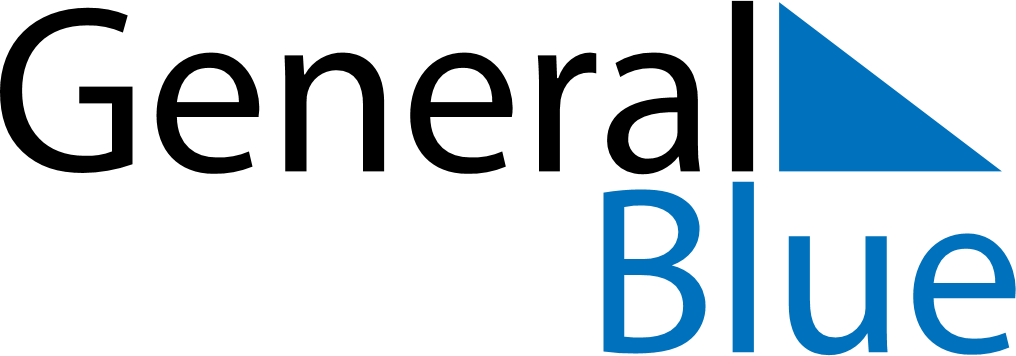 FranceFranceFranceFranceFranceFranceFranceJuly 2027July 2027July 2027July 2027July 2027July 2027July 2027July 2027MondayTuesdayWednesdayThursdayFridaySaturdaySunday12345678910111213141516171819202122232425262728293031August 2027August 2027August 2027August 2027August 2027August 2027August 2027August 2027MondayTuesdayWednesdayThursdayFridaySaturdaySunday12345678910111213141516171819202122232425262728293031September 2027September 2027September 2027September 2027September 2027September 2027September 2027September 2027MondayTuesdayWednesdayThursdayFridaySaturdaySunday123456789101112131415161718192021222324252627282930 Jul 14: Bastille DayAug 15: Assumption